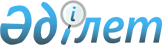 О внесении изменений в решение Жылыойского районного маслихата от 15 декабря 2017 года № 15-1 "О районном бюджете на 2018-2020 годы"Решение Жылыойского районного маслихата Атырауской области от 25 декабря 2018 года № 29-3. Зарегистрировано Департаментом юстиции Атырауской области 27 декабря 2018 года № 4306
      В соответствии с Бюджетным кодексом Республики Казахстан от 4 декабря 2008 года, подпунктом 1) пункта 1 статьи 6 Закона Республики Казахстан от 23 января 2001 года "О местном государственном управлении и самоуправлении в Республике Казахстан" и рассмотрев предложение депутатов районного маслихата об уточнении районного бюджета на 2018-2020 годы, районный маслихат РЕШИЛ:
      1. Внести в решение Жылыойского районного маслихата от 15 декабря 2017 года № 15-1 "О районном бюджете на 2018-2020 годы" (зарегистрированное в реестре государственной регистрации нормативных правовых актов за № 4031, опубликовано 12 января 2018 года в эталонном контрольном банке нормативных правовых актов Республики Казахстан) следующие изменения:
      в пункте 1:
      в подпункте 1):
      цифры "27 897 173" заменить цифрами "27 831 030";
      цифры "25 644 737" заменить цифрами "25 627 761";
      цифры "2 025 938" заменить цифрами "1 976 771";
      в подпункте 2):
      цифры "28 277 903" заменить цифрами "28 211 760".
      в пункте 10:
      цифры "16 357" заменить цифрами "7 729";
      цифры "44 044" заменить цифрами "43 013".
      2. Приложение 1 к указанному решению изложить в новой редакции согласно приложению к настоящему решению.
      3. Контроль за исполнением настоящего решения возложить на постоянную комиссию районного маслихата по вопросам бюджета, финансов, экономики и развития предпринимательства (У. Жакашев).
      4. Настоящее решение вводится в действие с 1 января 2018 года. Уточненный бюджет на 2018 год
					© 2012. РГП на ПХВ «Институт законодательства и правовой информации Республики Казахстан» Министерства юстиции Республики Казахстан
				
      Председатель ХХIX сессии
районного маслихата

А. Муканов

      Секретарь районного маслихата

М. Кенганов
Приложение к решению районного маслихата от 25 декабря 2018 года № 29-3Приложение 1 к решению районного маслихата от 15 декабря 2017 года № 15-1 "О районном бюджете на 2018-2020 годы"
Категория 
Категория 
Категория 
Категория 
Сумма

тысяча тенге
Класс
Класс
Класс
Сумма

тысяча тенге
Подкласс
Подкласс
Сумма

тысяча тенге
Наименование
Сумма

тысяча тенге
І. Доходы
27 831 030
1
Налоговые поступления
25 627 761
01
Подоходный налог
518907
2
Индивидуальный подоходный налог
518907
03
Социальный налог
206000
1
Социальный налог
206000
04
Налоги на собственность
24714123
1
Налоги на имущество
24566018
3
Земельный налог
28208
4
Налог на транспортные средства
119127
5
Единый земельный налог
770
05
Внутренние налоги на товары, работы и услуги
169677
2
Акцизы
14437
3
Поступления за использование природных и других ресурсов
53323
4
Сборы за ведение предпринимательской и профессиональной деятельности
98456
5
Налог на игорный бизнес
3461
08
Обязательные платежи, взымаемые за совершение юридически значимых действий и (или) выдачу документов уполномоченными на то государственными органами или должностными лицами
19054
1
Государственная пошлина
19054
2
Неналоговые поступления
38384
01
Доходы от государственной собственности
10378
1
Поступления части чистого дохода государственных предприятий
1098
5
Доходы от аренды имущества, находящегося в государственной собственности
101
7
Вознаграждения по кредитам, выданным из государственного бюджета
1
9
Прочие доходы от государственной собственности
9178
04
 Штрафы, пени, санкции, взыскания, налагаемые государственными учреждениями, финансируемыми из государственного бюджета, а также содержащимися и финансируемыми из бюджета (сметы расходов) Национального Банка Республики Казахстан 
387
1
 Штрафы, пени, санкции, взыскания, налагаемые государственными учреждениями, финансируемыми из государственного бюджета, а также содержащимися и финансируемыми из бюджета (сметы расходов) Национального Банка Республики Казахстан, за исключением поступлений от организаций нефтяного сектора 
387
06
Прочие неналоговые поступления
27619
1
Прочие неналоговые поступления
27619
3
Поступления от продажи основного капитала
188114
03
Продажа земли и нематериальных активов
188114
1
Продажа земли
61151
2
Продажа нематериальных активов
126963
4
Поступления трансфертов
1976771
02
Трансферты из вышестоящих органов государственного управления
1976771
2
Трансферты из областного бюджета
1976771
Функциональная группа
Функциональная группа
Функциональная группа
Функциональная группа
Сумма 

тысяча тенге
Администратор бюджетных программ
Администратор бюджетных программ
Администратор бюджетных программ
Сумма 

тысяча тенге
Программа
Программа
Сумма 

тысяча тенге
Наименование
Сумма 

тысяча тенге
ІІ. Расходы
28211760
01
Государственные услуги общего характера
496326
112
Аппарат маслихата района (города областного значения)
23447
001
Услуги по обеспечению деятельности маслихата района (города областного значения)
23214
003
Капитальные расходы государственных органов
233
122
Аппарат акима района (города областного значения)
167828
001
Услуги по обеспечению деятельности акима района (города областного значения)
82565
003
Капитальные расходы государственных органов
20446
113
Целевые текущие трансферты из местных бюджетов
64817
123
Аппарат акима района в городе, города районного значения, поселка, села, сельского округа
55979
001
Услуги по обеспечению деятельности акима района в городе, города районного значения, поселка, села, сельского округа
54503
022
Капитальные расходы государственных органов
1476
459
Отдел экономики и финансов района (города областного значения)
1936
003
Проведение оценки имущества в целях налогообложения
1816
010
Приватизация, управление коммунальным имуществом, постприватизационная деятельность и регулирование споров, связанных с этим
120
459
Отдел экономики и финансов района (города областного значения)
39083
001
Услуги по реализации государственной политики в области формирования и развития экономической политики, государственного планирования, исполнения бюджета и управления коммунальной собственностью района (города областного значения)
38003
015
Капитальные расходы государственных органов
1080
467
Отдел строительства района (города областного значения)
20739
040
Развитие объектов государственных органов
20739
482
Отдел предпринимательства и туризма района (города областного значения)
12793
001
Услуги по реализации государственной политики на местном уровне в области развития предпринимательства и туризма
11723
003
Капитальные расходы государственных органов
1070
492
Отдел жилищно-коммунального хозяйства, пассажирского транспорта, автомобильных дорог и жилищной инспекции района (города областного значения)
132661
001
 Услуги по реализации государственной политики на местном уровне в области жилищно-коммунального хозяйства, пассажирского транспорта, автомобильных дорог и жилищной инспекции 
41460
013
Капитальные расходы государственных органов
2900
113
Целевые текущие трансферты из местных бюджетов
88301
801
Отдел занятости, социальных программ и регистрации актов гражданского состояния района (города областного значения)
41860
001
Услуги по реализации государственной политики на местном уровне в сфере занятости, социальных программ и регистрации актов гражданского состояния
32511
003
Капитальные расходы государственных органов
7190
032
Капитальные расходы подведомственных

государственных учреждений и организаций
2159
02
Оборона
15316
122
Аппарат акима района (города областного значения)
15316
005
Мероприятия в рамках исполнения всеобщей воинской обязанности
10215
006
Предупреждение и ликвидация чрезвычайных ситуаций масштаба района (города областного значения)
1832
007
Мероприятия по профилактике и тушению степных пожаров районного (городского) масштаба, а также пожаров в населенных пунктах, в которых не созданы органы государственной противопожарной службы
3269
03
Общественный порядок, безопасность, правовая, судебная, уголовно-исполнительная деятельность
143949
467
Отдел строительства района (города областного значения)
143949
066
Строительство объектов общественного порядка и безопасности
143949
04
Образование
5155163
123
Аппарат акима района в городе, города районного значения, поселка, села, сельского округа
41554
041
Реализация государственного образовательного заказа в дошкольных организациях образования
41554
464
Отдел образования района (города областного значения)
3897202
003
Общеобразовательное обучение
3672041
006
Дополнительное образование для детей 
225161
467
Отдел строительства района (города областного значения)
159752
024
Строительство и реконструкция объектов начального, основного среднего и общего среднего образования
159752
465
Отдел физической культуры и спорта района (города областного значения)
181958
017
Дополнительное образование для детей и юношества по спорту
181958
464
Отдел образования района (города областного значения)
874697
001
Услуги по реализации государственной политики на местном уровне в области образования
35159
005
Приобретение и доставка учебников, учебно-методических комплексов для государственных учреждений образования района (города областного значения)
340280
007
Проведение школьных олимпиад, внешкольных мероприятий и конкурсов районного (городского) масштаба
670
012
Капитальные расходы государственных органов
7090
015
Ежемесячная выплата денежных средств опекунам (попечителям) на содержание ребенка-сироты (детей-сирот), и ребенка (детей), оставшегося без попечения родителей
14305
022
Выплата единовременных денежных средств казахстанским гражданам, усыновившим (удочерившим) ребенка (детей)-сироту и ребенка (детей), оставшегося без попечения родителей
902
023
Методическая работа
3917
029
Обследование психического здоровья детей и подросткови оказаниепсихолого-медико-педагогической консультативной помощи населению
15898
067
Капитальные расходы подведомственных

государственных учреждений и организаций
232121
113
Целевые текущие трансферты из местных бюджетов
224355
06
Социальная помощь и социальное обеспечение
394368
464
Отдел образования района (города областного значения)
1524
030
Содержание ребенка (детей), переданного патронатным воспитателям
1524
801
Отдел занятости, социальных программ и регистрации актов гражданского состояния района (города областного значения)
369507
004
Программа занятости
111533
006
Оказание социальной помощи на приобретение топлива специалистам образования, социального обеспечения, культуры, спорта и ветеринарии в сельской местности в соответствии с законодательством Республики Казахстан
2235
007
Оказание жилищной помощи
260
009
Материальное обеспечение детей-инвалидов, воспитывающихся и обучающихся на дому
2182
010
Государственная адресная социальная помощь
43013
011
Социальная помощь отдельным категориям нуждающихся граждан по решениям местных представительных органов
84973
014
Оказание социальной помощи нуждающимся гражданам на дому
45646
017
Обеспечение нуждающихся инвалидов обязательными гигиеническими средствами и предоставление услуг специалистами жестового языка, индивидуальными помощниками в соответствии с индивидуальной программой реабилитации инвалида
47794
023
Обеспечение деятельности центров занятости населения
31871
801
Отдел занятости, социальных программ и регистрации актов гражданского состояния района (города областного значения)
23337
018
Оплата услуг по зачислению, выплате и доставке пособий и других социальных выплат
2005
050
Реализация Плана мероприятий по обеспечению прав и улучшению качества жизни инвалидов в Республике Казахстан на 2012 – 2018 годы
21332
07
Жилищно-коммунальное хозяйство
1075281
492
Отдел жилищно-коммунального хозяйства, пассажирского транспорта, автомобильных дорог и жилищной инспекции района (города областного значения)
85988
003
Организация сохранения государственного жилищного фонда
3428
004
Обеспечение жильем отдельных категории граждан
30000
014
Развитие благоустройства городов и населенных пунктов
203
033
Проектирование, развитие и (или) обустройство инженерно-коммуникационной инфраструктуры
36547
029
Развитие системы водоснабжения и водоотведения
100
058
Развитие системы водоснабжения и водоотведения в сельских населенных пунктах
15710
467
Отдел строительства района (города областного значения)
688151
003
Проектирование и (или) строительство, реконструкция жилья коммунального жилищного фонда
9211
004
Проектирование, развитие и (или) обустройство инженерно-коммуникационной инфраструктуры
649319
007
Развитие благоустройства городов и населенных пунктов
25919
074
Развитие и/или сооружение недостающих объектов инженерно-коммуникационной инфраструктуры в рамках Программы развития продуктивной занятости и массового предпринимательства
3702
123
Аппарат акима района в городе, города районного значения, поселка, села, сельского округа
6398
008
Освещение улиц населенных пунктов
1746
009
Обеспечение санитарии населенных пунктов
4652
492
Отдел жилищно-коммунального хозяйства, пассажирского транспорта, автомобильных дорог и жилищной инспекции района (города областного значения)
294744
016
Обеспечение санитарии населенных пунктов
294744
08
Культура, спорт, туризм и информационное пространство
370331
455
Отдел культуры и развития языков района (города областного значения)
145265
003
Поддержка культурно- досуговой работы
145265
465
Отдел физической культуры и спорта района (города областного значения)
48905
001
Услуги по реализации государственной политики на местном уровне в сфере физической культуры и спорта
11942
006
Проведение спортивных соревнований на районном (города областного значения) уровне
10349
007
Подготовка и участие членов сборных команд района (города областного значения) по различным видам спорта на областных спортивных соревнованиях
11971
032
Капитальные расходы подведомственных государственных учреждений и организаций
14643
455
Отдел культуры и развития языков района (города областного значения)
79018
006
Функционирование районных(городских)библиотек
79018
456
Отдел внутренней политики района (города областного значения)
7500
002
Услуги по проведению государственной информационной политики
7500
455
Отдел культуры и развития языков района (города областного значения)
57379
001
Услуги по реализации государственной политики на местном уровне в области развития языков и культуры
12121
010
Капитальные расходы государственного органа
210
032
Капитальные расходы подведомственных государственных учреждений и организаций
35214
113
Целевые текущие трансферты из местных бюджетов
9834
456
Отдел внутренней политики района (города областного значения)
32264
001
Услуги по реализации государственной политики на местном уровне в области информации, укрепления государственности и формирования социального оптимизма граждан
12809
003
Реализация мероприятий в сфере молодежной политики
19355
006
Капитальные расходы государственного органа
70
032
Капитальные расходы подведомственных государственных учреждений и организаций
30
10
Сельское, водное, лесное, рыбное хозяйство, особо охраняемые природные территории, охрана окружающей среды и животного мира, земельные отношения
134237
459
Отдел экономики и финансов района (города областного значения)
5171
099
Реализация мер по оказанию социальной поддержки специалистов
2160
018
Бюджетные кредиты для реализации мер социальной поддержки специалистов
3011
462
Отдел сельского хозяйства района (города областного значения)
15756
001
Услуги по реализации государственной политики на местном уровне в сфере сельского хозяйства
15531
006
Капитальные расходы государственного органа
225
800
Отдел ветеринарии и ветеринарного контроля района (города областного значения)
35181
001
Услуги по реализации государственной политики на местном уровне в сфере ветеринарии и ветеринарного контроля
16850
003
Капитальные расходы государственных органов
491
006
Организация отлова и уничтожения бродячих собак и кошек
7020
032
Капитальные расходы подведомственных государственных учреждений и организаций
10820
463
Отдел земельных отношений района (города областного значения)
22633
001
Услуги по реализации государственной политики в области регулирования земельных отношений на территории района (города областного значения)
21628
007
Капитальные расходы государственных органов
1005
800
Отдел ветеринарии и ветеринарного контроля района (города областного значения)
55496
010
Проведение противоэпизоотических мероприятий
55496
11
Промышленность, архитектурная, градостроительная и строительная деятельность
59867
467
Отдел строительства района (города областного значения)
41757
001
Услуги по реализации государственной политики в области строительства на местном уровне
12041
017
Капитальные расходы государственных органов
2715
114
Целевые трансферты на развития из местных бюджетов
27001
468
Отдел архитектуры и градостроительства района (города областного значения)
18110
001
Услуги по реализации государственной политики в области архитектуры и градостроительства на местном уровне
17451
004
Капитальные расходы государственных органов
659
12
Транспорт и коммуникации
90506
492
Отдел жилищно-коммунального хозяйства, пассажирского транспорта, автомобильных дорог и жилищной инспекции района (города областного 

значения)
90506
020
Развитие транспортной инфраструктуры
70856
023
Обеспечение функционирования автомобильных дорог
19650
13
Прочие
83904
123
Аппарат акима района в городе, города районного значения, поселка, села, сельского округа
2478
040
Реализация мер по содействию экономическому развитию регионов в рамках Программы развития регионов до 2020 года
2478
492
Отдел жилищно-коммунального хозяйства, пассажирского транспорта, автомобильных дорог и жилищной инспекции района (города областного 

значения)
54884
044
Текущее обустройство моногородов
4884
085
Реализация бюджетных инвестиционных проектов в моногородах
50000
459
Отдел экономики и финансов района (города областного значения)
26542
012
Резерв местного исполнительного органа района (города областного значения)
26542
14
Обслуживание долга
26
459
Отдел экономики и финансов района (города областного значения)
26
021
Обслуживание долга местных исполнительных органов по выплате вознаграждений и иных платежей по займам из областного бюджета
26
15
Трансферты
20192486
459
Отдел экономики и финансов района (города областного значения)
20192486
006
Возврат неиспользованных (недоиспользованных) целевых трансфертов
6
007
Бюджетные изъятия
18849604
024
Целевые текущие трансферты из нижестоящего бюджета на компенсацию потерь вышестоящего бюджета в связи с изменением законодательства
232266
038
Субвенции
1109690
051
Трансферты органам местного самоуправления
920
III. Чистое бюджетное кредитование
-124165
10
Сельское, водное, лесное, рыбное хозяйство, особо охраняемые природные территории, охрана окружающей среды и животного мира, земельные отношения
3608
459
Отдел экономики и финансов района (города областного значения)
3608
018
Бюджетные кредиты для реализации мер социальной поддержки специалистов
3608
16
Погашение займов
127443
459
Отдел экономики и финансов района (города областного значения)
127443
005
Погашение долга местного исполнительного органа перед вышестоящим бюджетом
127443
Категория 
Категория 
Категория 
Категория 
Сумма

тысяча тенге
Класс
Класс
Класс
Сумма

тысяча тенге
Подкласс
Подкласс
Сумма

тысяча тенге
Наименование
Сумма

тысяча тенге
V. Дефицит (профицит) бюджета
-256 895
VI. Финансирование дефицита (использование профицита) бюджета
256 895
5
Погашение бюджетных кредитов
127443
01
Погашение бюджетных кредитов
127443
1
Погашение бюджетных кредитов, выданных из государственного бюджета
127443
7
Поступление займов
3608
01
Внутренние государственные займы
3608
2
Договоры займа
3608
8
Используемые остатки бюджетных средств
380730
01
Остатки бюджетных средств
380730
1
Свободные остатки бюджетных средств
380730